Дипломирани студенти, 2019.– Високо образовање –У календарској 2019. години у Републици Србији на свим високошколским установама и на свим нивоима студија дипломирао је 42 499 студент. Од укупног броја дипломираних студената 17 497 или 41,2% су мушкарци, а 25 002 или 58,8% су жене.На државним и приватним универзитетима укупно је дипломирaло 33 129 студенатa – од тога 79,3% или 26 269 студената дипломирало је на државним, а 20,7% или 6 860 студената на приватним факултетима. На високим струковним државним и приватним школама дипломирало је 9 370 студената – од тога  90,6% на државним високим школама, а 9,4% студената на приватним.Посматрано према начину финансирања студија, од укупног броја дипломираних студената 38% су корисници буџета, 48% су самофинансирајући студенти и 14% су на буџету и самофинансирању.                       Дипломирани студенти по универзитетима и начину финансирања1)1) Претходни подаци. Дипломирани студенти по универзитетима и начину финансирања1)  (наставак)1) Претходни подаци. Методолошка објашњењаПодаци о дипломираним студентима су резултат редовног годишњег истраживања „Статистички извештај за студенте који су завршили студије на високошколским институцијама“ (образац ШВ‐50). Истраживањем су  обухваћене  све високошколске установе.Подаци се односе на све дипломиране студенте на академским и струковним студијама, на сва три степена студија, као и на стари наставни програм. Подаци приказани у овом саопштењу односе се на ниво образовања ISCED 6, 7, 8 према Међународној стандардној класификацији образовања (The International Standard Classification of Education – ISCED2011).Републички завод за статистику од 1999. године не располаже појединим подацима за АП Косово и Метохија, тако да они нису садржани у обухвату података за Републику Србију (укупно).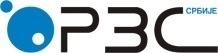 Република СрбијаРепублички завод за статистикуISSN 0353-9555САОПШТЕЊЕСАОПШТЕЊЕАС21Број 166 - год. LXX, 24.06.2020.Број 166 - год. LXX, 24.06.2020.Статистика образовањаСтатистика образовањаСРБ166 АС21 240620УниверзитетиСтуденти   Студенти   Студенти   Начин финансирањаНачин финансирањаНачин финансирањаНачин финансирањаНачин финансирањаНачин финансирањаНачин финансирањаНачин финансирањаНачин финансирањаУниверзитетиСтуденти   Студенти   Студенти   буџетбуџетбуџетсамофинансирањесамофинансирањесамофинансирањефинансирање из буџета и самофинансирањефинансирање из буџета и самофинансирањефинансирање из буџета и самофинансирањеУниверзитетисвегамушкоженскосвегамушкоженскосвегамушкоженскосвегамушкоженскоУКУПНО424991749725002160826105997720486897211514593124203511Државни универзитети2626910101161681326449978267780829724836519721323065Универзитет у Београду1284448048040578821353653396214752487309411941900Универзитет уметности56816840033210322912736911092980Универзитет одбране17713641163127361495---Универзитет у Крагујевцу23527711581125041983193430163316851117Универзитет у Нишу31281213191516306399911009394615489180309Универзитет у Новом Саду66122738387439041504240014145888261294646648Универзитет у Новом Пазару3081111971524810415463912-2Криминалистичко-полицијски универзитет2801601204522231941068841329Приватни универзитети686032803580---686032803580---Универзитет „Сингидунум‟   901419482---901419482---Универзитет „Mегатренд“ 995435560---995435560---Универзитет „Унион - Никола Тесла“ 1135672463---1135672463---Универзитет „Унион‟501171330---501171330---Алфа БК универзитет387224163---387224163---Европски универзитет311417---311417---Универзитет „Метрополитан“19693103---19693103---Универзитет „Educons‟  478221257---478221257---Универзитет „Привредна академија“  1064475589---1064475589---Интернационални универзитет у Новом Пазару1093277---1093277---Факултети који нису у саставу универзитета1063524539---1063524539---Државне високе школе848636494837281811081710493422532681734288446Приватне високе школе884467417---884467417---УниверзитетиСтуденти   Студенти   Студенти   Начин финансирањаНачин финансирањаНачин финансирањаНачин финансирањаНачин финансирањаНачин финансирањаНачин финансирањаНачин финансирањаНачин финансирањаУниверзитетиСтуденти   Студенти   Студенти   буџетбуџетбуџетсамофинансирањесамофинансирањесамофинансирањефинансирање из буџета и самофинансирањефинансирање из буџета и самофинансирањефинансирање из буџета и самофинансирањеУниверзитетисвегамушкоженскосвегамушкоженскосвегамушкоженскосвегамушкоженско СРБИЈА – СЕВЕР 32445135351891011701451471871581869658853492620562870Државни универзитети203717958124131018738826305570022053495448418712613Универзитет у Београду1273447567978574321263617395114662485304011641876Универзитет уметности56816840033210322912736911092980Универзитет одбране17713641163127361495---Универзитет у Новом Саду66122738387439041504240014145888261294646648Криминалистичко-полицијски универзитет2801601204522231941068841329Приватни универзитети620429373267---620429373267---Универзитет „Сингидунум‟   850408442---850408442---Универзитет „Mегатренд“ 891384507---891384507---Универзитет „Унион - Никола Тесла“ 837464373---837464373---Универзитет „Унион‟501171330---501171330---Алфа БК универзитет387224163---387224163---Европски универзитет311417---311417---Универзитет „Метрополитан“19693103---19693103---Универзитет „Educons‟  478221257---478221257---Универзитет „Привредна академија“  1064475589---1064475589---Факултети који нису у саставу универзитета969483486---969483486---   Државне високе школе5124224728771514632882316814301738442185257   Приватне високе школе746393353---746393353--- СРБИЈА – ЈУГ 10054396260924381159127904668200726611005364641   Државни универзитети58982143375530771115196221087671341713261452Универзитет у Београду1104862459361192543024Универзитет у Крагујевцу23527711581125041983193430163316851117Универзитет у Нишу31281213191516306399911009394615489180309Универзитет у Новом Пазару3081111971524810415463912-2   Приватни универзитети656343313---656343313---Универзитет „Сингидунум‟   511140---511140---Универзитет „Mегатренд“ 1045153---1045153---Универзитет „Унион - Никола Тесла“ 29820890---29820890---Интернационални универзитет у Новом Пазару1093277---1093277---Факултети који нису у саставу универзитета944153---944153---   Државне високе школе33621402196013044768281766823943292103189   Приватне високе школе1387464---1387464---Контакт: vesna.jasovic_surlan@stat.gov.rs, тел.: 011 2412-922, локал 284Издаје и штампа: Републички завод за статистику, 11 050 Београд, Милана Ракића 5 
Tелефон: 011 2412-922 (централа) • Tелефакс: 011 2411-260 • www.stat.gov.rs
Одговара: др Миладин Ковачевић, директор 
Tираж: 20 ● Периодика излажења: годишња